Государственное бюджетное дошкольное учреждение города Севастополя  «Детский сад№114»    Конспект Занятия   «ДЕРЕВЬЯ И КУСТАРНИКИ НА УЧАСТКЕ ДЕТСКОГО САДА» в средней группе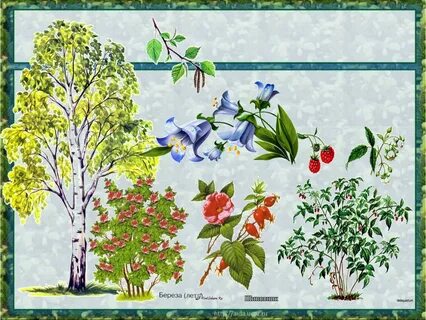                                         Разработала воспитатель: Железко Н.А.Свастополь2022ДЕРЕВЬЯ И КУСТАРНИКИ НА УЧАСТКЕ ДЕТСКОГО САДА
(беседа)З а д а ч и: способствовать формированию представлений детей о деревьях и кустарниках, сезонных изменениях; развитию у детей умения обобщать по существенным признакам, используя схему-модель; воспитанию интереса к растениям, желания узнавать, как они себя чувствуют, и помогать соответствующим образом; прививать бережное и чуткое отношение к растительному миру природы.Ход занятия1. С о з д а н и е  и   р е ш е н и е   п р о б л е м н о й  с и т у а ц и и.В гости к ребятам приходит Кролик, грустный, и просит помощи у детей. Рассказывает, что ему пришло письмо от Пятачка, который пригласил его в гости и прислал план, как к нему добраться. Но он не может разобраться, потому что на плане нарисованы одни кирпичи какие-то и короны. (Показывает план.)Дети рассматривают план и рассказывают: то, что похоже на кирпич, – это схема дерева, а «корона» – это схема куста.Кролик спрашивает: «Как вы их различаете деревья и кусты?»Дети показывают картинки и рассказывают об отличительных особенностях: деревья – высокие, у них один ствол, покрытый корой; кусты – низкие, имеют несколько стволов.2. И г р а «Выбери правильно».К схеме дерева раскладываются картинки с изображением деревьев, а к схеме куста – картинки с изображением кустов. Кролик, желая помочь детям, ошибается. Дети самостоятельно подбирают нужные картинки и доказывают правильность своего выбора Кролику.3. Б е с е д а «Какие растения есть на участке детского сада».В о п р о с ы:– Какие кусты и деревья есть на участке нашего детского сада?Дети рассказывают и показывают картинки.– Вы, наверное, ломаете себе ветки в букеты? (Нет.)А почему?– Как вы ухаживаете за растениями на участке?Кролик. Что это у вас в группе за цветы такие красивые, разного цвета? (Осенние листья в уголке природы.)Дети отвечают, что это листья, рассказывают, с каких они деревьев и кустов.К р о л и к   ч и т а е т стихотворение о листьях:Листики кружатся,Падают в лужицы,Ветки гнутся и шуршат,Тихо шепчут: «Листопад!».Листопад, листопад,Засыпает старый сад!Листья, словно бабочки,Кружатся, порхают,И крыльцо, и лавочкуЛистья засыпают.Листопад, листопадЗасыпает старый сад!5. И г р а - и м и т а ц и я «Мы – листики осенние».Кролик предлагает детям поиграть в игру-имитацию «Мы – осенние листочки». Дети берут в руки листочки и имитируют листопад в тихую и ветреную погоду.С л о в а   к   и г р е:Мы – листочки, листочки,Мы – осенние листочки.Мы на веточках сидим,    (Дети стоят с листочками в кругу.)Ветер дунул – полетели.  (Дети разбегаются.)Мы летали, мы летали,    (Дети бегают, помахивая листочками,                                            приседают.)А потом летать устали!    (Дети приседают на корточки, помахивая                                           листиками над головой.)Престал дуть ветерок –Мы присели все в кружок.Ветер снова вдруг подул (Дети снова разбегаются, помахивая                                            листиками.)И листочки быстро сдул.Все листочки полетели     (Дети подбрасывают листочки вверх иИ на землю тихо сели.      следят, куда они упадут.)6. И г р а «С какого дерева листок».Дети делятся на две группы – одни деревья, другие листья. По сигналу дети-листья бегут к своим деревьям.П р е д в а р и т е л ь н а я   р а б о т а.– Наблюдение за осенними кустами и деревьями на участке детского сада.– Игры «С какого дерева детки?», «Собирайтесь вокруг березы (рябины, вязы и др.)» и т. п.– Сбор листьев для гербария.– Придумывание схематического изображения для деревьев и кустов.– Труд на участке детского сада.– Работа в дневнике наблюдения по теме «Береза».